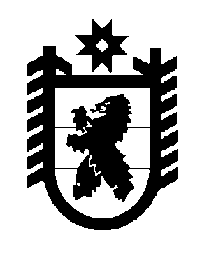 Российская Федерация Республика Карелия    ПРАВИТЕЛЬСТВО РЕСПУБЛИКИ КАРЕЛИЯПОСТАНОВЛЕНИЕот 6 ноября 2018 года № 398-Пг. Петрозаводск О внесении изменения в постановление Правительства Республики Карелия от 12 февраля 2018 года № 56-ППравительство Республики Карелия п о с т а н о в л я е т:Внести в графу «Индивидуализирующие характеристики имущества» приложения к постановлению Правительства Республики Карелия                             от 12 февраля 2018 года № 56-П «О разграничении имущества, находящегося в муниципальной собственности Прионежского муниципального района» (Собрание законодательства Республики Карелия, 2018, № 2, ст. 275) изменение, исключив слова «балансовая стоимость 40 001 рубль,».           Глава Республики Карелия 					                  А.О. Парфенчиков